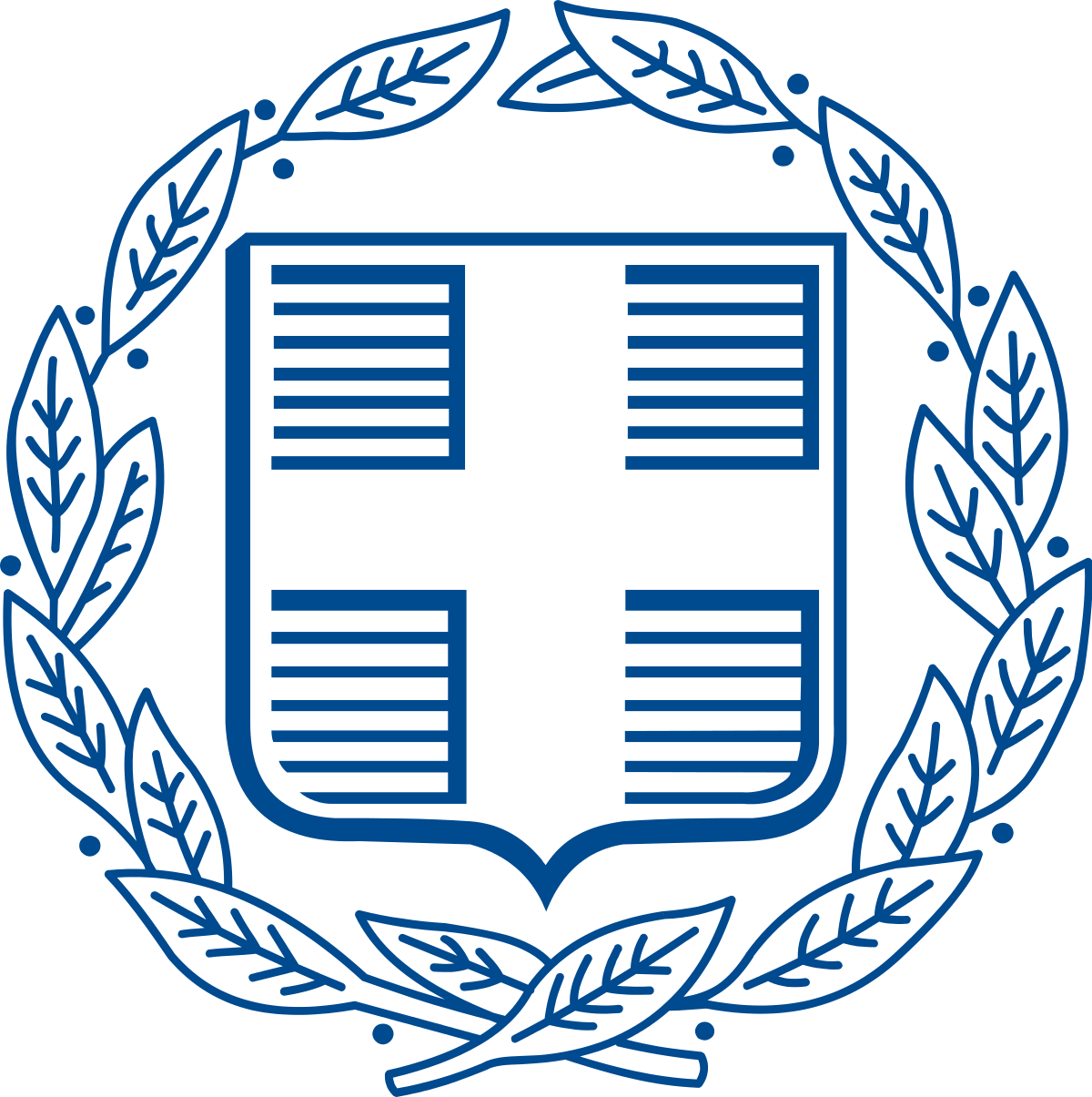 																		                                                                                                                                                               ΕΛΛΗΝΙΚΗ ΔΗΜΟΚΡΑΤΙΑ ΕΙΡΗΝΟΔΙΚΕΙΟ ΠΕΙΡΑΙΩΣ 					     Πειραιάς, 25 Μαΐου 2020 Ταχ. Δ/νση: Νικήτα 12                                                                  Ταχ. Κώδ.: 18531Τηλέφ. :210-4113326Fax:      210-4113326ΑΡΙΘΜΟΣ 95/2020	Συμπληρωματική Πράξη της Διευθύνουσας το Ειρηνοδικείο Πειραιά, βάσει της νέας ΚΥΑ (ΦΕΚ Β΄ 1857/15-5-2020) για την αναστολή των Δικαστηρίων λόγω των έκτακτων συνθηκών από 16-5-2020 έως και 31-5-2020	Σε συνέχεια της υπ’αριθ. 94/22-5-2020 συμπληρωματικής μου πράξης: 	Από Τρίτη 26-5-2020 έως και Παρασκευή 29-5-2020, οι πληρεξούσιοι δικηγόροι θα μπορούν καθημερινά κατόπιν ραντεβού στο τηλέφωνο 210-4178918 να έρχονται στον 5ο όροφο για να παραλαμβάνουν αντίγραφα αποφάσεων έως δύο αποφάσεις έκαστος μαζί με τα σχετικά τους και απόγραφα από ώρα 9.00΄ έως 13.00΄. Ανά ένας πληρεξούσιος θα προσέρχεται στον 5ο όροφο κάθε 15 λεπτά. Η Διευθύνουσα το Ειρηνοδικείο ΠειραιώςΒιολέττα ΛαγογιάννηΕιρηνοδίκης   Α’